Татарстан Республикасы Мамадыш муниципаль районы Мамадыш шәһәрендәҗирләү  буенча гарантияле исемлек нигезендә хезмәт күрсәтү бәясен раслау турында“Россия Федерациясендә җирле үзидарәне оештыруның гомуми принциплары турында” 2003 нче елның 6 октябрендәге 131-ФЗ санлы Федераль законы, “Күмү һәм җирләү эше турында” 1996 елның 12 нче гыйнварындагы 8-ФЗ санлы  Федераль законы, “Татарстан Республикасында  “Күмү һәм җирләү эше турында” Федераль законны тормышка ашыру чаралары хакында” 2007 ел, 18 май, 196 нчы карары, Россия Федерациясе Дәүләт Хакимиятенең “2020 елда түләүләрне, пособиеләрне һәм компенсацияләрне индексацияләү коэффициентын раслау турында" 2020 елның 29 гыйнварындагы 61 санлы карары нигезендә, Татарстан Республикасы Мамадыш муниципаль районы Мамадыш шәһәре Башкарма комитетык а р а р  б и р ә:          1.Мамадыш муниципаль районы Мамадыш шәһәрендә җирләү буенча гарантияле исемлек нигезендә хезмәт күрсәтү бәясен 1 нче һәм 2 нче кушымталар нигезендә 6124,86 сум күләмендә билгеләргә һәм 2020 нчы елның     1 февраленнән гамәлгә кертергә.             2. Әлеге карарны Татарстан Республикасы Мамадыш муниципаль районының рәсми сайтында һәм массакүләм мәгълүмат чараларында бастырып чыгарырга.             3. Әлеге карарның үтәлешен үз контролемә алам.Җитәкче                                                                                  Р. М. ГариповТатарстан  Республикасы Мамадыш муниципаль районы Мамадыш шәһәре Башкарма комитетының30 гыйнвары 2020 ел, 08 нче санлы карарына1 нче № кушымта 2020 елның 1 февраленнәнТатарстан Республикасы Мамадыш муниципаль районы Мамадыш шәһәрендә җирләү  буенча гарантияле исемлек нигезендә тормыш иптәше, якын туганнары, законлы вәкиле булган очракта, хезмәт күрсәтү бәясеҖитәкче                                                                                        Р. М. ГариповТатарстан  Республикасы Мамадыш муниципаль районы Мамадыш шәһәре Башкарма комитетының30 гыйнвары 2020 ел, 08 нче санлы карарына2 нче № кушымта 2020 елның 1 февраленнәнТатарстан Республикасы Мамадыш муниципаль районы Мамадыш шәһрендә җирләү  буенча гарантияле исемлек нигезендә, тормыш иптәше, якын туганнары, законлы вәкиле булмаган очракта, хезмәт күрсәтү бәясеҖитәкче                                                                                        Р. М. ГариповИСПОЛНИТЕЛЬНЫЙ КОМИТЕТ ГОРОДА МАМАДЫШ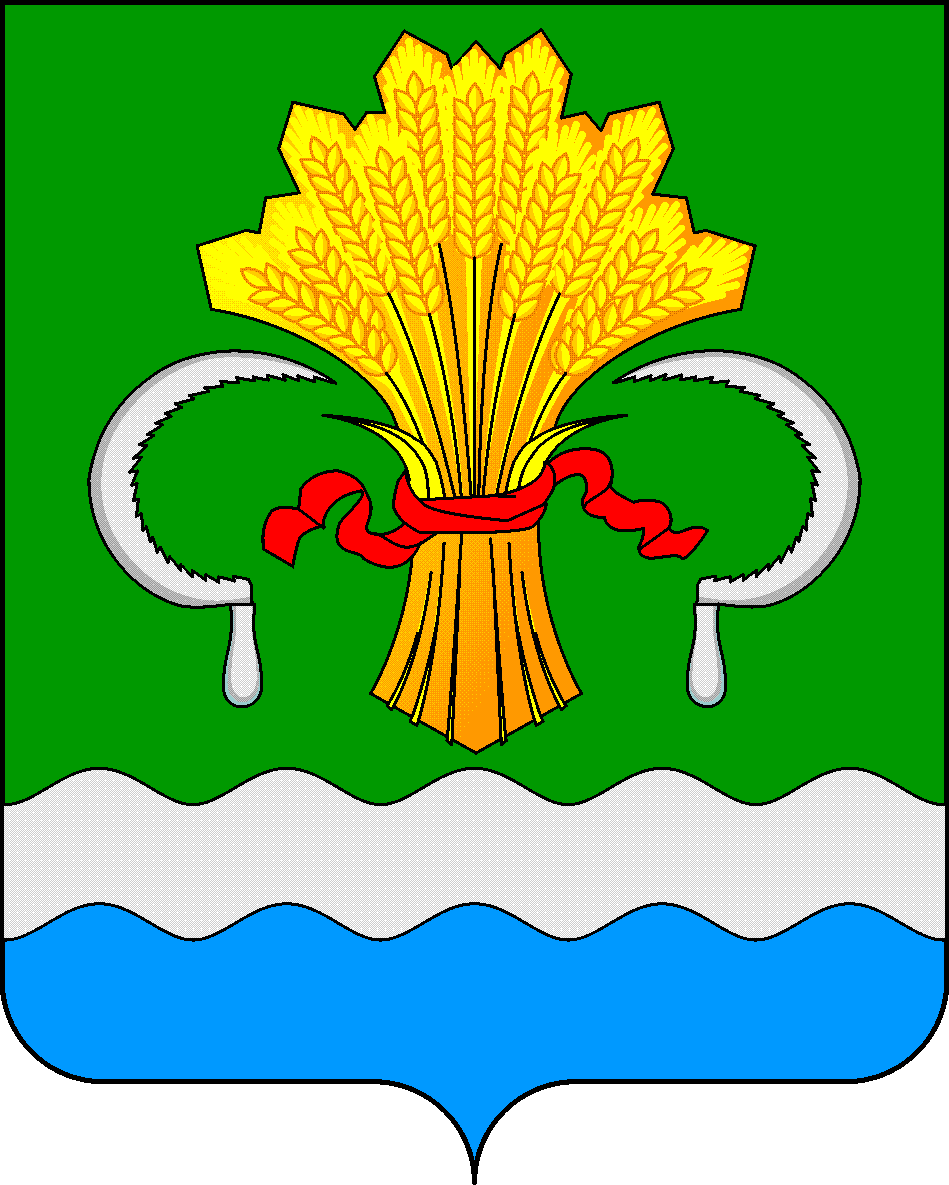 МАМАДЫШСКОГО МУНИЦИПАЛЬНОГО РАЙОНА РЕСПУБЛИКИ ТАТАРСТАНул.М.Джалиля, д.23/33, г. Мамадыш, Республика Татарстан, 422190ТАТАРСТАНРЕСПУБЛИКАСЫНЫҢМАМАДЫШ МУНИЦИПАЛЬРАЙОНЫНЫҢ МАМАДЫШ ШӘҺӘРЕ БАШКАРМА КОМИТЕТЫМ.Җәлил ур, 23/33 й., Мамадыш ш., Татарстан Республикасы, 422190     Тел.: (85563) 3-31-55, факс 3-17-51, e-mail: Gorod.Mam@tatar.ru, www.mamadysh..tatarstan.ru     Тел.: (85563) 3-31-55, факс 3-17-51, e-mail: Gorod.Mam@tatar.ru, www.mamadysh..tatarstan.ru     Тел.: (85563) 3-31-55, факс 3-17-51, e-mail: Gorod.Mam@tatar.ru, www.mamadysh..tatarstan.ru    Постановление          № 08    Постановление          № 08                     Карар    от « 30 »  гыйнвары  2020 елХезмәт күрсәтү атамасыХезмәт күрсәтү бәясе (сумнарда)Җирләү өчен документлар әзерләү0,00Гүргә иңдерүгә кабер такталары, табут һәм башка предметлар бирүгә һәм китерүгә2817,46Мәетне (мәет калдыкларын) зиратка алып килүгә734,13Кабер казу һәм җирләү2573,26барлыгы6124,86Хезмәт күрсәтү атамасыХезмәт күрсәтү бәясе (сумнарда)1.Җирләү өчен документлар әзерләү0,002. Мәетне киендерү874,093.Гүргә иңдерүгә кабер такталары, табут һәм башка предметлар бирүгә һәм китерүгә2023,364.Мәетне (мәет калдыкларын) зиратка алып килүгә749,005.Кабер казу һәм җирләү2478,40барлыгы6124,86